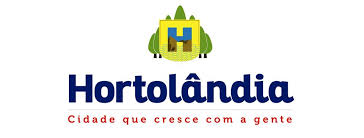 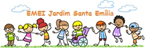 EMEI JARDIM SANTA EMÍLIAPROFESSORAS: RENATA E PATRÍCIA.- JDI A/BPLANEJAMENTO: 27/09/21 A  01/10/2021OI  GENTEEEEE....MAIS UMA SEMANA COMEÇANDO... TUDO BELEZA? DESTA VEZ  VAMOS APRENDER SOBRE O TRÂNSITO....OS CUIDADOS QUE DEVEMOS TER AO NOS LOCOMOVERMOS.27/09- VÍDEO: EDUCAÇÃO NO TRÂNSITO- TURMA DA MÔNICAhttps://youtu.be/ospPjsMOtWg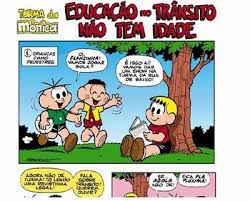 ATIVIDADE: PESQUISE, RECORTE E COLE( OU DESENHE) 2 PLACAS DE TRÂNSITO28/09-VÍDEO: SINALIZAÇÃO E SEGURANÇA NO TRÂNSITOhttps://youtu.be/TBBCl541rgg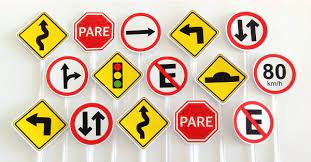 ATIVIDADE: FAÇA UM SEMÁFORO. PINTE-O COM GUACHE UTILIZANDO  AS CORES CORRETAS E DEPOIS ESCREVA O NOME DE CADA COR.29/09- VÍDEO: VAMBORA TÁ NA HORA- PALAVRA CANTADAhttps://youtu.be/NuDfmKPLwfU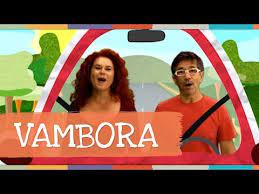 ATIVIDADE: FAZER UM CIRCUITO DESENHADO NO CHÃO  E SIMULAR ALGUMAS SINALIZAÇÕES DE TRÂNSITO PARA UMA BRINCADEIRA COM A MOTOQUINHA OU BICICLETA DA CRIANÇA.30/09-VIDEO- MÚSICA- DIRIGINDO MEU CARRO- XUXAhttps://youtu.be/-yGoFKqJjTU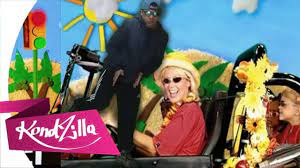 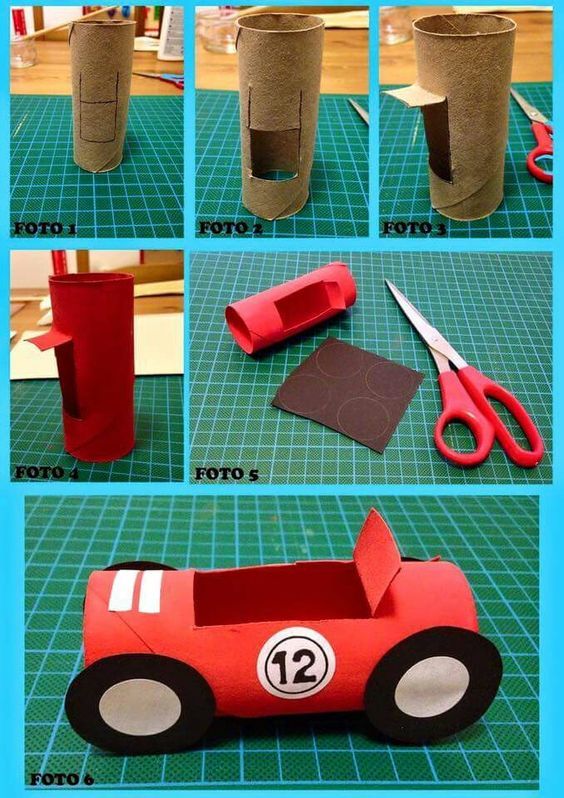 ATIVIDADE: CONFECCIONAR UM CARRO COM TUBINHO DO PAPEL HIGIÊNICO01/10- VÍDEO: XUXA- PARA ATRAVESSAR A RUAhttps://youtu.be/jFg1l_bclrA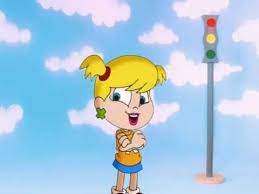 ATIVIDADE: FAÇA O  DESENHO DE UMA RUA E ILUSTRE COM VÁRIOS ÍTENS DE SINALIZAÇÃO DE TRÂNSITO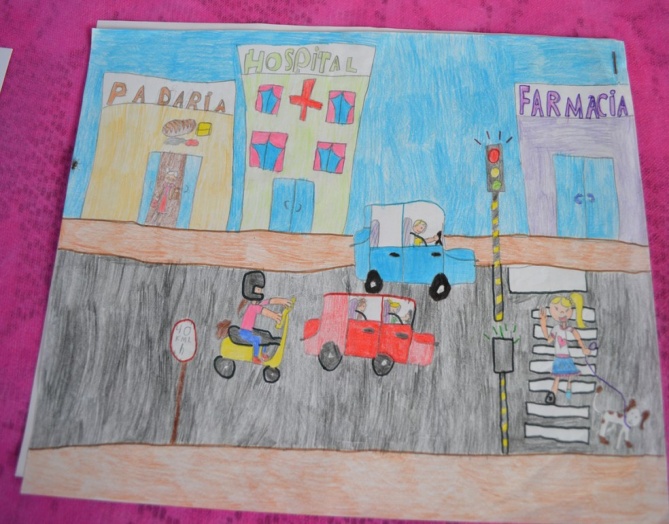 